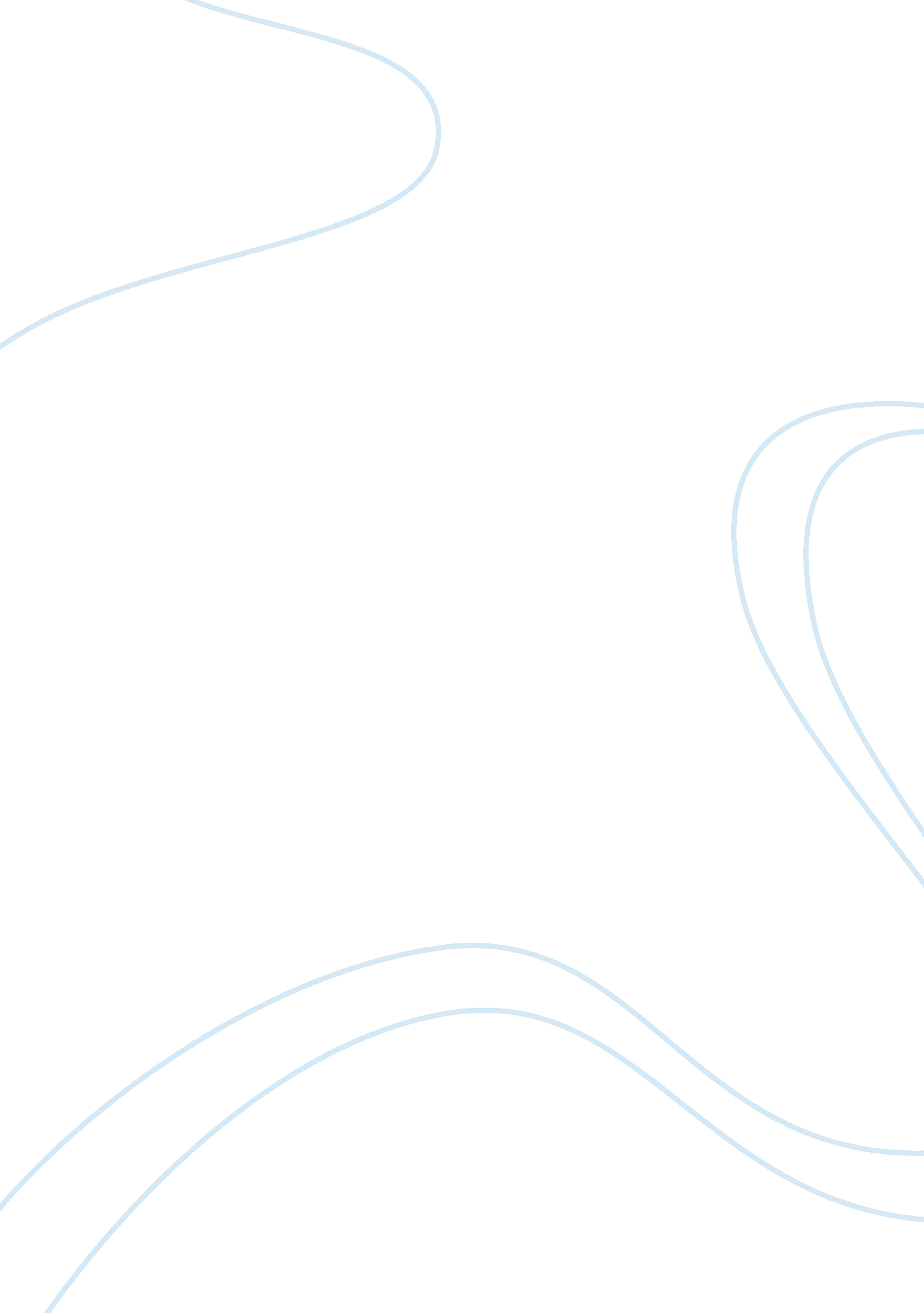 Hydraulic fracturing wk 3 deliverableLaw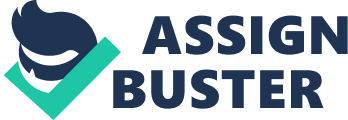 Hydraulic Fracturing Wk 3 Deliverable Hydraulic Fracturing Wk 3 Deliverable Legal Issues Safe Drinking Water Act People have urgedthat Hydraulic Fracturing does not consider the rules and regulations of the Safe Drinking Water Act (Loris, 2012). This is because it contaminates water in the ground and sea as the oil leaks contaminates drinking water. 
Energy Policy Act 
This policy comes in with regards to the injection wells caused by Hydraulic Fracturing. An injection well refers to a vertically drilled pipe which fluids are pumped and allowed to flow (Tiemann &Vann, 2011). These pipes have caused massive damage to the ground, and are considered unworthy for their task. 
Environmental Impacts 
Air Quality 
The vital Hydraulic Fracturing-associated air emissions are for instance methane emissions (Tiemann &Vann, 2011). This occurs during emissions and fracturing from hydraulic fracturing tools like the compressor stations (Hall, 2006). Methane is a crucial pollutant that can cause death when not properly controlled. 
Earthquakes 
A number of earthquakes comprising of a magnitude 4. 0 tremor, which hit Youngstown, Ohio, all through 2011 are likely associated to a disposal well for inserting wastewater used in the hydraulic fracturing procedure. This finding is with regards to seismologists at Columbia University (Sandra, 2012). 
Meeting U. S. Energy Needs 
Proponents or advocators of hydraulic fracturing advertise its potential to make the U. S. the globe’s largest oil producer. They consider that is will make that United States the world’s energy leader (Tiemann &Vann, 2011). Advocators also argue that the endeavor will give its motherland energy independence meaning that the United States will not depend on other nations for energy. This will also increase the trade of the United States as they can also sale energy to foreign nations. 
References 
Hall, K. (2006). Jurisdiction and Choice of Law Issues in OCS Oil Spill Cases. The Louisiana Bar Journal, 59(4), 253. 
Loris, N. (2012). Hydraulic Fracturing: Critical for Energy Production, Jobs, and Economic Growth. Retrieved from http://www. heritage. org/research/reports/2012/08/hydraulic-fracturing-critical-for-energy-production-jobs-and-economic-growth 
Sandra, Z. ( 2012). Shell Oil invests $3. 9M in UT. Houston Business Journal, 34(5), 23. 
Tiemann, M., & Vann, A. (2011). Hydraulic fracturing and safe drinking water act issues. Retrieved from http://www. arcticgas. gov/sites/default/files/documents/hydraulic-fracturing-and-safe-drinking-water-act-issues. pdf 